New Zealand’s National School of Pharmacy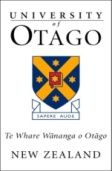 Te Kura Mātauraka Wai-whakaoraResearch Committee1.	NAME OF APPLICANT: 2.	PARTICULARS OF MEETING:Title of conference/workshop: Venue: Conference dates: Dates of leave requested:Estimated costs of:Details of any administrative position you hold in the society or organisation which	is holding the meeting? 3.	FINANCIAL SUPPORT FROM THE SCHOOL OF PHARMACYAre there any other factors which might support your application?Do you have access to any other funding?4.	PURPOSE OF ATTENDANCE (please attach copy of abstract(s) and/or letters of invitation, or provide these as soon as available)Involvement:invited speaker		oral paper   			poster		workshop		chairing a session  	Details: Personal interest relevant to research (give details):Give a brief outline on how attending this conference will benefit your future career.  Have you or are you planning to meet with anyone attending the conference to discuss future job opportunities? If so please give names.5.	EXPECTATIONS OF THE CONFERENCE	I expect to gain the following outcomes from the conference:	Feedback on research 	Collaborative discussions	Employment prospects6.	SUPERVISORS	Does the supervisor support this conference?	Comments:	Supervisor’s signature:		Date: 			Student’s signature:			Date: 		OFFICE USE ONLYApplication:Approved						Amount Approved	$DeclinedApproved in principle butconfirmation dependent onreceipt of further informationInformation required: Signed:  ______________________________	Date: ________________(Associate Dean, Research School of Pharmacy)PhD Checklist to accompany Conference /Leave Requests/Other(This form is to be completed when you have a teaching commitment on for 3 or more days)return travelNZ$registrationNZ$accommodationNZ$other expensesNZ$(specify)Note: The School does not pay for your meals while you are away. Note: The School does not pay for your meals while you are away. TOTAL REQUESTEDNZ$Name:Name:Name:Period of Absence:Period of Absence:PhD Signature:PhD Signature:PhD Signature:Supervisor Approval:Supervisor Approval:Reason for absence:Reason for absence:Reason for absence:Reason for absence:Reason for absence:DetailsDetailsAlternative Arrangements Madeand signature of person-in-chargeTeaching UGTeaching UGTeaching UGTeaching UGTeaching UGLecturesLecturesWorkshopsWorkshopsTutorialsTutorialsPracticalsPracticalsAssessmentAssessmentAssessmentAssessmentAssessmentAssignments to mark (check handbook)Assignments to mark (check handbook)Laboratory books to be markedLaboratory books to be markedExams/Results to be collated (Feb, late June, mid Nov)Exams/Results to be collated (Feb, late June, mid Nov)ResearchResearchResearchResearchResearchPGCert students or Visiting Researchers – supervision CommitteesCommitteesCommitteesCommitteesCommitteesBoard of StudiesUndergraduate Programmes Research 